                                                             	РЕШЕНИЕ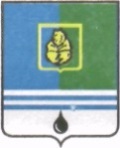 ДУМЫ ГОРОДА КОГАЛЫМАХанты-Мансийского автономного округа - ЮгрыОт «22» июня 2022 г.							№ 128-ГД О внесении изменений в решение Думы города Когалыма от 24.06.2011 №51-ГДВ соответствии со статьёй 66.1 Трудового кодекса Российской Федерации, Уставом города Когалыма, Дума города Когалыма РЕШИЛА:Внести в решение Думы города Когалыма от 24.06.2011 №51-ГД «Об утверждении порядка возмездного отчуждения (продажи) гражданам жилых помещений, находящихся в собственности муниципального образования Ханты-Мансийского автономного округа – Югры городской округ город Когалым» (далее – решение) следующие изменения: в наименовании решения, пунктах 1, 2 решения, наименовании приложения, пункте 1.1 раздела 1 приложения к решению (далее – Порядок) слова «муниципального образования Ханты-Мансийского автономного округа – Югры городской округ город Когалым» в соответствующих числе и падеже заменить словами «городского округа Когалым Ханты-Мансийского автономного округа – Югры»; абзац пятый пункта 4.1 раздела 4 Порядка изложить в следующей редакции:«- копию трудовой книжки, заверенную отделом кадров по месту работы гражданина или сведения о трудовой деятельности, оформленные в установленном законодательством порядке;»;в приложении 1 к Порядку слова «муниципального образования Ханты-Мансийского автономного округа – Югры городской округ город Когалым» заменить словами «городского округа Когалым Ханты-Мансийского автономного округа – Югры»;в приложении 2 к Порядку слова «муниципального образования Ханты-Мансийского автономного округа – Югры городской округ город Когалым» заменить словами «городского округа Когалым Ханты-Мансийского автономного округа – Югры».Опубликовать настоящее решение в газете «Когалымский вестник». Председатель Думы города Когалыма_____________А.Ю.ГоворищеваГлава города Когалыма_______________Н.Н.Пальчиков